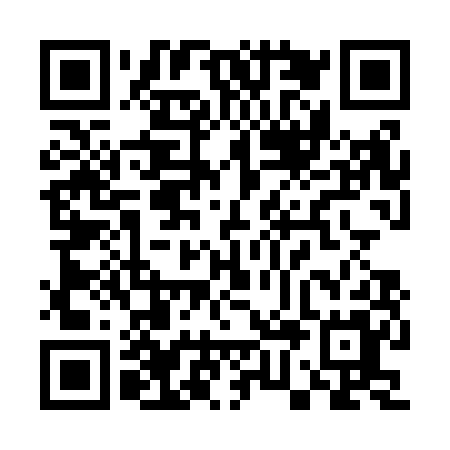 Prayer times for Couto de Cima, PortugalMon 1 Apr 2024 - Tue 30 Apr 2024High Latitude Method: Angle Based RulePrayer Calculation Method: Muslim World LeagueAsar Calculation Method: HanafiPrayer times provided by https://www.salahtimes.comDateDayFajrSunriseDhuhrAsrMaghribIsha1Mon5:417:151:366:067:579:262Tue5:397:131:356:067:589:273Wed5:377:121:356:077:599:284Thu5:357:101:356:088:009:295Fri5:347:081:356:088:019:316Sat5:327:071:346:098:029:327Sun5:307:051:346:108:039:338Mon5:287:041:346:108:049:359Tue5:267:021:336:118:059:3610Wed5:247:001:336:128:079:3711Thu5:226:591:336:128:089:3912Fri5:206:571:336:138:099:4013Sat5:186:561:326:148:109:4114Sun5:166:541:326:148:119:4315Mon5:156:531:326:158:129:4416Tue5:136:511:326:168:139:4517Wed5:116:501:316:168:149:4718Thu5:096:481:316:178:159:4819Fri5:076:471:316:178:169:5020Sat5:056:451:316:188:179:5121Sun5:036:441:316:198:189:5222Mon5:016:421:306:198:199:5423Tue5:006:411:306:208:209:5524Wed4:586:401:306:218:219:5725Thu4:566:381:306:218:229:5826Fri4:546:371:306:228:2310:0027Sat4:526:351:306:228:2410:0128Sun4:506:341:296:238:2510:0329Mon4:496:331:296:248:2610:0430Tue4:476:321:296:248:2710:06